Звук [л]Правильное произношение звуков необходимо ребёнку для уверенного общения, для последующего грамотного письма и понимания прочитанного им текста.Нарушение звукопроизношения - не только косметический дефект, но и серьёзное препятствие в овладении ребёнком устной и письменной речью.Произношение звука [л] в речи детей появляется примерно к 4-5 годам. Если к этому возрасту звук [л] в речи отсутствует или произносится неправильно, то его необходимо ставить и автоматизировать.Правильная артикуляция при произнесении звука [л].1. Губы принимают положение последующей гласной. Зубы сближены на расстоянии около 1-2 мм.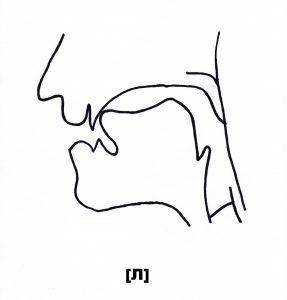 2. Язык принимает форму «седла». Узкий кончик языка смыкается с альвеолами.3. Боковые края языка опущены. Средняя часть спинки языка прогнута книзу.4. Корень языка слегка приподнят.5. Мягкое небо поднято и закрывает проход в носовую полость.6. Голосовые связки сомкнуты, вибрируют ипроизводят голос.Автоматизация звука – это закрепление правильных движений артикуляционного аппарата для произнесения того или иного звука. Для того чтобы звук автоматизировать, его необходимо научиться произносить изолировано, то есть отдельно от других звуков.Перед выполнением упражнений на автоматизацию звука необходимо выполнить упражнения для правильного артикуляционного уклада или артикуляционную гимнастику. Эти упражнения укрепляют и разогревают речевые мышцы, формируют правильный артикуляционный уклад, делают движения мышц языка, щек и губ точными.Комплекс упражнений для звука Л.«Заборчик»Зубы сомкнуты. Губы в улыбке. Верхние и нижние резцы видны.«Трубочка»Зубы сомкнуты. Губы сомкнуты и вытянуты вперед.«Заборчик – трубочка»Чередование упражнений «Заборчик», «Трубочка».«Лопатка»Рот открыт. Губы в улыбке. Широкий передний край языка положить на нижнюю губу. Боковые края языка касаются уголков рта.«Иголочка»Рот открыт. Узкий язык высунуть изо рта по прямой линии. Следить, чтобы язык не отклонялся ни в стороны, ни вверх-вниз.«Лопатка – иголочка»Чередование упражнений «Лопатка», «Иголочка».«Футбол»Рот закрыт, кончик языка упирается в левую, правую щеки попеременно. Следить, чтобы нижняя челюсть не двигалась.«Почистим зубки»Рот открыт. Губы в улыбке. Узким кончиком языка «почистить» верхние зубы с внутренней стороны, скользя языком вправо-влево от одного края коренных зубов до другого. Следить, чтобы язык был узким, губы не натягивались на зубы, нижняя челюсть не двигалась.«Часики»Рот открыт. Губы растянуты в улыбку. Кончиком языка попеременно тянуться к уголкам рта. Следить, чтобы губы не натягивались на зубы, нижняя челюсть не двигалась.«Качели»Рот открыт. Губы в улыбке. Узким кончиком языка дотронуться до бугорковза верхними резцами, затем за нижними. Следить, чтобы язык оставался узким, губы не натягивались на зубы, нижняя челюсть не двигалась.«Маляр»Рот открыт. Губы в улыбке. Узким кончиком языка, не отрываясь, вести от верхних резцов до мягкого неба и обратно. Следить, чтобы губы не натягивались на зубы. Нижняя челюсть не должна двигаться.Автоматизация звука [л]Автоматизация звука [л] в слогахЛА – ЛА – ЛА – ЛА – ЛА ЛО – ЛО – ЛО –ЛО – ЛО ЛУ – ЛУ – ЛУ – ЛУ – ЛУ ЛЫ – ЛЫ – ЛЫ – ЛЫ – ЛЫАЛ – АЛ – АЛ – АЛ – АЛ ОЛ – ОЛ – ОЛ – ОЛ – ОЛ УЛ – УЛ – УЛ – УЛ – УЛ ЫЛ – ЫЛ – ЫЛ – ЫЛ – ЫЛ АЛА – АЛО     УЛА – УЛО     ОЛА – ОЛО      ЫЛА – ЫЛО АЛО – АЛУ     УЛО – УЛЫ     ОЛО – ОЛЫ     ЫЛО – ЫЛУ АЛУ – АЛЫ     УЛЫ – УЛУ     ОЛЫ – ОЛУ     ЫЛУ – ЫЛЫ АЛЫ – АЛЫ     УЛУ – УЛА     ОЛУ – ОЛА      ЫЛЫ – ЫЛА АЛА – АЛО – АЛУ – АЛЫ УЛА – УЛО – УЛУ – УЛЫ ОЛА – ОЛО – ОЛУ – УЛЫ ЫЛА – ЫЛО – ЫЛЫ – ЫЛУ КЛА – КЛО – КЛУ – КЛЫ ГЛА – ГЛО – ГЛУ – ГЛЫ ХЛА – ХЛО – ХЛУ – ХЛЫ СЛА – СЛО – СЛУ – СЛЫ ПЛА – ПЛО – ПЛУ – ПЛЫ БЛА – БЛО – БЛУ – БЛЫ ФЛА – ФЛО – ФЛУ – ФЛЫ ВЛА – ВЛО – ВЛУ – ВЛЫ ЗЛА – ЗЛО – ЗЛУ – ЗЛЫ ШЛА – ШЛО – ЩЛУ – ШЛЫ Звук [л] в начале слова.Ла. Лава, лаванда, лавина, лавка, лавочка, лагуна, лад, лада, ладить, ладонь, ладоши, ладушки,  ладья, лаз, лазейка, лазутчик, лай, лайка, лаять, лак, лакать, лакей, лакмус, лаковый, лакомство, лакомый, лаконично, лама, лампа, лампочка, ландыш, лань, Лаос, лапа, лапка, лапоть, лапочка, лапта, лапушка, лапчатый, лапша, ласка, лассо, ластик, ласточка, латы, латать, латынь, лачуга, ловушка, логопед, лоза, локомотив, ломать, лопата, лопух, лосёнок, лосины, лоскут, лосось, лосьон, лото, лоток, лоханка, лохматый, лохмотья, лошадка, лощённый, ловец, ловить, ловкач.Ло. Лось, лог, лов, лоск, ловля, ловкий, логика, лоджия, лодка, лодочка, лодочник, ложечка, ложный, ложь, локон, локоть, лом, ломанный, ломкий, лопасть, лопнуть, лоск, лот, лотос, лоцман, лошадь, лоб, лобби, лобзик.Лу. Лук, луковица, лукошко, луна, лунатик, лунка, лунный, луноход, лунь, лупа, луч, лучевой, лучина, лучник, лучок, лучше, лущить, лубяной, луг, лужа, лужайка, лужок, луговой.Лы. Лыжи, лыжник, лыко, лысеть, лысина, лысый, лычки.Звук [л] в середине слова.Ла. Калач, шоколад, голова, мыло, пила, дела, одеяло, закоулок, золото, зубило, навалом, наволочка,  налагать, наладить, наловить, наложить, наломать, молодцы, колодцы, целлофан, целовать, салат, салатница, халат, водолаз, молодец, шалость, шоколад, палата, водила, возила, ходила, читала, писала, думала, дула, жила, холод.Ло. Залог, змеелов, наколоть, налог, намолоть, филолог, чулок, холодный, голодный, колодец, антилопа, баллон, белок, болонка, болото, Володя, галоп, калоши, колода, колонка, кулон, мелодия, монолог, пилот, поломка, потолок, салон, село, солома, солонка, столовая, талон, уголок, уклон.Лу. Голубь, голубика, золушка, налущить, шалун, белуга, валун, галушка, голубка, желудок, колун, получка, тулуп, голубцы, желудь, палуба, получать, силуэт, шелуха.Лы. Столы, полы, малыш, голыши, колышется, балы, залы, балык, булыжник, волы, полынь, улыбка, каникулы, каналы, обвалы, пеналы, вилы, вокзалы, бокалы, пилы, пчёлы, шакалы, шпалы, алый, белый, милый, целый, спелый, вялый, веселый, смелый, унылый, ангелы.Обратные слоги в середине слова (в стечении согласных)Чёлка, булка, вилка, палка, балкон, волк, полк, галстук, иголка, вешалка, белка, колдун, выделка,  кофемолка, толпа, толщина, толкать, толпа, толстеть, холм, холст, лгать, задолго, задолжать, зажигалка, заколка, футболка, шалфей, скалка, русалка, свалка, колба, колкий, молния, полка, полный, полдень, полночь, втулка, гулкий, прогулка, шкатулка, бутылка, мылся, посылка, метелка, пчелка, побелка, поделка, сиделка.Алмаз, алфавит, маршал, халва, салфетка, чалма, болван, волна, волнение, волшебник, долгота, иволга, колбаса, колпак, колдун, колчан, куколка, молва, молчать, ползунки, полковник, солдат, султан, желток, челнок.Звук [л] в стечении согласных.Бланк, благополучие, облако, вобла, благо, блуза, блуд, область, обломок, блажь, шаблон, заблудиться, блок, блокнот, блондин, блоха, блошка, каблук, табло.Власть, властный, влага, Влас, Влад, вложить, владение, владелец, в луже, в ложке, влажность. Глаша, глаза, главный, глава, гладкий, глазурь, глазной, глазеть, гланды, гласный, гладить, глобус, глушь, глупый, глупец, глухо, глухой, глубоко, глубина, глыба, заглотить, иглы, углы, угловатый.Злак, злато, зло, злоба, злой, злопамятный, злодеяние, злосчастный, изложение, разлом, узлы, жезлы.Клава, класс, кладка, клад, кладовка, класть, цикламен, клоун, наклон, циклон, циклоп, клавесин, клавиша, кладезь,  клаксон, клан, кланяться, клапан, класс, классный, клацать, клоп, клок, клонить, клочок, клуб, клубень, клубить, клубника, клубок, клумба, клуша, клык, баклан, баклажан, баклуши, доклад, свекла, склад, укладка.Младенец, младший.Плакат, пламя, планета, плач, поплавок, сплав, плавно, плакса, пластика, заплыв, плыть, плохо, плот, плошка, плотно, оплошность, тепло, плут, плуг, плоды, плов, пловец, пломба, плоский, плоскость, плотина, плотник, площадка, площадь, дупло, плуг, плут, плутоний, плавание, плавать, плавиться, плазма, плакать, планета, план, планшет,  пласт, пластинка, пластмасса, пластырь, плата, платёж, платина, платить, платный, платок, платформа, платье, плафон, плац, плач, плащ, пломбир, плотва.Слава, сладкий, слабый, славный, слово, сломан, слон, слог, слой, слойка, сложный, сложить, служу, слухи, служба, слышит, весло, слушает, заслонка, ремесло, слуга, случай, заслуга, ослы, ослушаться, послы,  выслать, число.Флаг, флокс, флакон, флагман, фланг, флот, фломастер, флотилия, флора, флорин, флагшток, флажок, фламинго, фланель.Шла, шланг, шлак, шашлык, вышла, подошла, аншлаг, дуршлаг.Повидло, подлый, заядлый, предлог, подлог, подломиться.Шотландцы, биатлон, котлы, метла.Хлопать, похлопать, хлопоты, хохлатка, хохлатый, хохлома, хлопок, нахлынуть, прохлада, хлопья, хлыст.Звук [л] в конце слова.Зал, дал, бал, бокал, богомол, вокзал, вокал, ствол, дятел, завал, футбол, финал, цикл, нахал, щегол, идеал, кинжал, канал, капитал, металл, накал, овал, опал, оскал, пенал, гол, стол, мал, мял, дол, кол, камзол, подвал, укол, холл, чехол, аул, баул, есаул, мул, стул, отгул, тыл, выл, козёл, котёл, осёл, новосел, мел, удел, ангел, буйвол, пепел, мускул, сокол, титул, факел.Копал, читал, чихал, спал, вставал, колол, шил, пил, писал, плясал, дышал, ел, кушал, одевал, снимал, потел, мыл, писал, уставал, ходил, пошёл, готовил, катил, ушёл, чихнул, зевнул, писал, цвёл, сажал, встал, шил, бил, дал, выл, мёл, покупал, одевал, кусал, откусил, зашёл, вышел, мыл, заводил, шагал, ждал, считал, жевал, ныл, завязывал, взял, блеял, скучал, стучал, чинил, снимал, уснул, чистил, забил, катал, поймал, набил, запил, устал, набил, коптил, учил, штопал, завязал, чесал, поднимал, поднимал, бегал, сбил, метал, забивал, отпускал, отвечал, напихал,  упал, сеял, веял, таял.Словосочетания и фразы со звуком [л].Белый ландыш, белый голубь, лавина скатилась, Володя молод, гладкая лавочка, ловкая лайка,   холодный лоб, ласковые ладошки, половник  сломан, Лайка лает, милая улыбка,  белая ладья,  смелый малыш, голубая лагуна, годовалый малыш, теплый халат, упал пенал, сел за стол, плот плывёт, лампа Алладина, плывёт по волнам, плывут облака, жёлтый лакмус,  пошёл ловить, таял от тепла, лапка белки, лечила куклу, умел плавать, плавает плохо, клубок ниток, взял латы, в углу  стул, латал латы, искала булавку выползают из-под лавки, не жалела мыла, волк в ловушке, молока не хотел, плоский лопух, взяла лопатку, славный пловец, лося напоил, пловец у плотины, пригладил волосы, лохматый лось, лаяла лайка, лошадь галопом, повязал галстук, лодочка плыла, белый лотос, у лося лосёнок, увидел белку, малыш плакал, положил пенал, на клумбе флоксы, наладил велосипед, выгладил полотенце, толкнул локтём, платки и полотенца, плыла глыба, нашёл и положил,  флаг флотилии, расчёсывала волосы, копал клумбу лопатой, Володя в футболке, наловил плотвы, ловкий шалун, Слава плакса, надел пилотку, у лучника лук, ломкий волос, сделал плов, в глубоком колодце, тяжёлое одеяло, влажная ладонь, послышался голос, хлопать в ладоши, яблочное повидло, солдаты на плацу, сила голоса, золотой клад, зал с колоннами, колкая иголочка, ложка из олова, подмёл полы, сложная головоломка, поливал гладиолусы, начало дела, Глашка милашка, милый малыш, гладила блузу, обложка блокнота,  голубая блуза, спелое сладкое яблоко, белая блуза, взошла луна, локомотив уехал, голубоглазая Клава, ложка в плошке, с голубыми волосами, злой Влас, утлая лодочка, велосипед сломан, тёплое одеяло, луч солнца, лузгал на пол, платье с воланами, Лунтик с Луны, лыжная палка, поймал галку, ласточка села, поехал на вокзал, стучал молотом, молотком забивал, малыш спал, ковал латы, бил баклуши, получилось славно, галка из пластилина, побелка сошла, на голове платок,  проявил смекалку,  ложится на лавку, скалочку под лавочку, сложила лото, сломанный лобзик, младше Аллы, подковал блоху, закопал клад, поймал блоху, белый пенопласт, флот уплыл, побывал в Лапландии, лапоть из лыка, победил словом, кислый лук, наклонить плафон, белое платье,  позволял ломать, голубое платье, слон слышит, главный кукловод, шелковистый хлопок, клоун хлопал, плотный целлофан, плыть к плоту, попал в лоб, нейлоновый плащ, лоск лучший, светлые волосы, логопед слушал.Предложения со звуком [л].Ёлка, ёлочка колкая иголочка. Мила надела халат. Лампа упала на пол.На лавке лампа Алладина. Мила ела салат. Слава надел лапти. Володя стал пилотом. Михаил сел за стол. Лось попал в ловушку. Мила отодвинула стул от стола. Волк долго выл на луну. Пилот надел пилотку. У Ланы на голове платок. Малыш играл в лото. У Володи было лото. Мила пила холодное молоко. У плотника в ладонях лобзик. Алла мылась мылом. С яблони упало спелое яблоко. Михаил поставил ландыши в бокал. Около болота плавала лодка. Володя стал пилотом. Глаша полола лук. Дятел долбил ствол ёлки. Володя наполнил бокал сладким  соком. Михаил сел за стол. Клава надела белое платье и накинула голубой платок. Мила плохо плавала. Плот плывёт по волнам. Володя сделал лошадь из пластилина. Малышка, не надо плакать. Алла положила пластилин  на ладонь. У Милы новый блокнот в голубой обложке. На пол упал клубок ниток. Лошадка поскакала на луг. Клава искала булавку. Луша взяла лопатку. Володя пригладил волосы. Лаяла лохматая лайка. Дядя Нил повязал галстук и вышел. Павел пригладил волосы. Михаил на ёлке увидел белку. Володя забыл, куда положил  пенал. Слава выгладил платки и полотенце. Дядя Лука копал клумбу лопатой.  Володя и Слава плывут на лодке. Клава мыла ладони мылом. Собака унесла в чулан куклу. Володя поехал на велосипеде. Михаил изучал  глобус. Павел ловил голубя. У Мальвины голубые волосы. Белая акула испугала аквалангиста. Пчела упала в яблочное повидло. Дядя Михаил коня напоил. Брат уехал на футбол. Вова поставил бутылку на полку. Папа поставил  елку, а мама повесила  на нее золотые шишки. Стул упал на пол, и я испугался. Михаил играл в футбол и забил в ворота гол. Отец поехал на вокзал. Около дома лаял пес. По волнам плыл плот. Котенок лакал молоко. Отец служил на флоте и плавал на подводной лодке. Солдат доложил, что выполнил задание. Петя сломал, а потом наладил велосипед. Володя забыл, куда положил пенал. Кол около стола, стол около кола. Вот веселый колобок покатился, как клубок.Чистоговорки со звуком [л].ЛА – ЛА – ЛА  лопата и пилаЛА – ЛА – ЛА  новая юлаЛА – ЛА – ЛА  высокая скалаЛА – ЛА – ЛА  новая метлаЛА – ЛА – ЛА  в окошке нет стеклаЛА – ЛА – ЛА  Мила пол мелаЛА – ЛА – ЛА  кошка на окне спалаЛА – ЛА – ЛА  лодочка плылаЛА – ЛА – ЛА  у Володи есть пила ЛО – ЛО – ЛО  на улице теплоЛО – ЛО – ЛО  мы приехали в селоЛО – ЛО – ЛО  мама вымыла окноЛО – ЛО – ЛО  в лодке новое веслоЛО – ЛО – ЛО  на дереве дуплоЛО – ЛО – ЛО – на улице мелоЛО – ЛО – ЛО – платье мне малоЛУ – ЛУ – ЛУ мы сидели на полуЛУ – ЛУ – ЛУ диван стоит в углуЛУ – ЛУ – ЛУ я взяла иглуЛУ – ЛУ – ЛУ я ищу пилуЛУ – ЛУ – ЛУ – заведу  юлуЛУ – ЛУ – ЛУ – всех прошу к столуЛЫ – ЛЫ – ЛЫ – дети вымыли полыЛЫ – ЛЫ – ЛЫ  подмели полыЛЫ – ЛЫ – ЛЫ  новые столыЛЫ – ЛЫ – ЛЫ  вот идут ослыЛЫ – ЛЫ – ЛЫ  у папы нет пилыЛЫ – ЛЫ – ЛЫ  в комнате углыЛЫ – ЛЫ – ЛЫ  у мамы нет метлыЛЫ – ЛЫ – ЛЫ  мы стояли у скалыЛЫ – ЛЫ – ЛЫ  у Милы две иглыЛЫ – ЛЫ – ЛЫ  мы забьём голыЛЫ – ЛЫ – ЛЫ  завяжи узлыЛЫ – ЛЫ – ЛЫ  в печке нет золыЛЫ – ЛЫ – ЛЫ  вот идут козлы
АЛА – АЛА – АЛА  я маме помогалаУЛА – УЛА – УЛА  я шары надулаОЛА – ОЛА – ОЛА это наша школаУЛА – УЛА – УЛА  в море плавала  акулаЛАТ – ЛАТ – ЛАТ в салатнице салатЛОК – ЛОК – ЛОК  мы купили котелокЛОМ – ЛОМ – ЛОМ мы сидели за столомЛАТ – ЛАТ – ЛАТ голубой халатЛАС – ЛАС – ЛАС постели паласСЛА – СЛА – СЛА – я гусей паслаСЛА – СЛА – СЛА – Мила яблоки неслаШЛА – ШЛА – ШЛА – мама в комнату вошлаКЛА – КЛА – КЛА – мама пироги пеклаАЛЫ – АЛЫ – АЛЫ  новые пеналыАЛЫ – АЛЫ – АЛЫ  на дороге шпалыИЛЫ – ИЛЫ – ИЛЫ  у папы много силыОЛЫ – ОЛЫ – ОЛЫ  делаю уколыОЛЫ – ОЛЫ – ОЛЫ  я стою у школыИЛЫ – ИЛЫ – ИЛЫ  мы купили пилыАЛ – АЛ – АЛ   папа гвозди забивалАЛ – АЛ – АЛ   со стола упал пеналУЛ – УЛ – УЛ   я поставил стулУЛ – УЛ – УЛ   наш малыш уснулУЛ – УЛ – УЛ   Павел сел на стулОЛ – ОЛ – ОЛ   мы забили голОЛ – ОЛ – ОЛ   Алла мыла полЫЛ – ЫЛ – ЫЛ  суп уже остылИЛ – ИЛ – ИЛ    папа потолок белилИЛ – ИЛ – ИЛ    машину я катилИЛ – ИЛ – ИЛ    дятел дерево долбилИЛ – ИЛ – ИЛ    рисунок папе подарилОЛ – ОЛ – ОЛ    я поставил стул на столОЛ – ОЛ – ОЛ    папа сделал столОЛ – ОЛ – ОЛ   Михаил дрова кололЫЛ – ЫЛ – ЫЛ    я машину мылАЛ – АЛ – АЛ    я купил пеналАЛ – АЛ – АЛ    наш малыш упалСтихи со звуком [л].              * * *лы-лы-лы, лы-лы-лызабивали мы голы,лу-лу-лу, лу-лу-лувозле окон на полу,ла-ла-ла, ла-ла-лане заметили стекла.лу-лу-лу, лу-лу-лумы не били по стеклу,ла-ла-ла, ла-ла-латолько нет в окне стекла.                 * * *По глади оконной стеклатяжёлая капля стекла.Капля упала на синий цветок и открыла один лепесток.И. Беляков.                 * * *Белым-бело! Белым-бело!Всю землю снегом замело!Нарядным стало всё село— белым-бело, белым-бело!В. Лифшиц              * * *Убежало, убежало,убежало молоко.        я с трудом его поймала,Быть хозяйкой нелегко! Р. Фархади.              * * *Посадил дед лук,отрастил лук чуб.Увидал лук внук,оборвал луку чуб.Удивительная штука:слёзы капают — у внука!              * * *Вот иголки и булавкивыползают из-под лавки.На меня они глядят,молока они хотят.              * * *Белый цветБелый снег, белый мел.Белый заяц тоже бел.А вот белка не бела,Белой даже не была.И. Токмакова.             * * *Всё бело, бело, бело.Много снегу намело.Вот весёлые деньки!Все на лыжи и коньки!Картинка в букваре             * * *          МышкаМышка весело жила,На пуху в углу спала.Ела мышка хлеб и сало,Но всё мышке было мало.             * * *          МышкаМышка мылом мыла носик,Мыла спинку, мыла хвостик.Мыла так, что стала белой,И от счастья мыло съела.                 * * *Солнце по небу гулялоИ за тучку забежало.Глянул заинька в окно,Стало заиньке темно.Плачет серый воробей;«Выйди, солнышко, скорей,Нам без солнышка обидно,В поле зернышка не видно».К. Чуковский.                 * * *           ПомощницаУ Танюши дел немало,У Танюши много дел-Брату утром помогала:Он с утра конфету ел,Обещала вымыть ложки,Пролила столярный клей,Отворила двери кошке,Помогла мяукать ей.Вот у Тани сколько дела!Таня ела, чай пила,Села с мамой, посидела,Встала – к бабушке пошла.Перед сном сказала маме:«Вы меня разденьте сами,я устала, не могу, я вам завтра помогу».А. Барто.                 * * *Белые лебеди            в небе живут,            по небу лебеди          плавно плывут.Белые перышкивьются слегка.Здравствуйте, лебеди - облака.Л. Кудрявская.Рассказы, тексты со звуком [л].Рассказы с картинками.(Взрослый читает предложение, показывая картинку, чтобы ребенок мог добавить слово там, где оно требуется. Второй раз взрослый целиком читает предложения, выделяя голосом отрабатываемый звук, ребенок повторяет за ним. В первом случае ребенок отрабатывает звук в слове, во втором – в предложениях. Затем ребенок сам составляет рассказ.)Лампа.Мама купила (лампу) .Мила плохо поставила    ...    на стол.Поэтому ... упала со стола.Лось.На лесной лужайке Алла увидела (лося) .Этот  (лось)  пил воду.Алла хотела погладить (лось) .(Лось) ушёл в глубь леса.Дятел.На  ёлке  сидел  (дятел)   и  долбил  её.Володя   увидел  (дятла)   и   хотел   его поймать.Но (дятел) улетел. Рассказы-задачи.Три бельчонка маму-белкуждали около дупла.Им на завтрак мама-белкадевять   шишек   принесла.Разделила на троих.Сколько каждому из них?Рассказы с вопросами.(Сначала прочитать весь рассказ. Затем читаем предложения по одному, после каждого задаем вопросы. В конце ребенок пересказывает рассказ.)1.  Папа  и   Володя   поплыли на лодке ловить плотву.    Кто...? Что сделали...? Зачем...?На небе виднелась луна.Что...?Долго они плыли  по воде.Как...?Около омута стали ловить.    Где...? Что стали...Плотвы наловили много.Чего...?2. Ладина мама устала и заснула.                          Чья...?    Что    сделала...?Лада  тихо встала,  надела платье и тапки и умылась.Кто...? Что сделала...?  Что...?Она попила молоко с булкой.                  Что сделала...? Чего...? С чем...?Лада  стала  катать куклу  в  коляске.    Кто...? Что стала...? Кого...? В чём...?«Пока мама спит, я всё  сделаю,— думает Лада, — я    ведь    большая.Кто думает...? О чём думает...?3.  Папа купил Володе набор пилок.                          Кто...? Кому...? Что...?Стал Володя пилить, но у него ничего не получилось.Кто...? Что стал делать?Папа долго учил Володю и  научил   пилить   всякими пилками.Кого...? Что сделал...? Чем...?Больше всего Володе понравилось   выпиливать лобзиком.Кому...? Что   делать...? Чем...?4.  Клаве купили куклу.    Что  сделали...? Кому...?Кого...?Кукла была  вся  в  белом: белое платье,  белые туфли и белая панамка.Кто...? Как одета...?Клава дала кукле имя Белла.Кто...? Что сделала...? Какое  имя...?Она полюбила   Беллу.    Кого...?Катала её, баюкала, одевала и пеленала.Как играла...?Белла как-то     упала.    Кто...? Что   случилось...?Клава долго мыла ей лицо, волосы.                  Кто...? Что делала...?5. Володе папа купил книгу о птицах.              Кому...? Что cделал...?Из неё Володя узнал много нового.Кто...? Что сделал...?Где зимуют ласточки.    Кто...? Что делают...?Как дятел долбит клювом   кору,    а    языком вытаскивает  насекомых.Кто...? Чем...? Что…? Что делает...? Кого...?Как мухоловки ловят мух на лету в воздухе.    Кто...? Что делают...? Как...?Была в лесу белка.Была в лесу белка, и был у белки дом. Жила белка в дупле. Пришли Миша и Слава взяли её к себе. И белка жила у них в клетке.Что случилось с волком.Блуждал по лесу голодный волк. И увидел он на колючей ёлочке пушистую белку. «Вот я её съем,— подумал волк и говорит белке: «Слезай, белочка, вниз,  иди   сюда. Мы с тобой   покатаемся на лыжах. Улыбнулась белочка: «Не могу я пойти с тобой: у меня  лыж нет. Ты лучше покатайся с лисой». Только она это сказала, из-за другой елки выбежала лиса. Волк пригласил и лису на лыжную прогулку. «Ладно,— ответила ему лиса, — только вот сбегаю за своими лыжами». Мелькнула она и пропала в лесу. Только её и видели. Побежал волк за ней, да провалился в берлогу, где спал медведь.Как ты думаешь, что стало со злым волком?Кому пол мести.Володя и Светлана  играли в молчанку. Кто до обеда скажет хоть слово или сойдёт с места, тому пол в кухне мести. Вот сидят они в углу и молчат. Володя молчит, и Светлана молчит. Володю  папа окликнул «Володя, где ты? Иди, на велосипеде покатаю». А мальчик не откликается. Сидит в углу и молчит. Тут мама Светлану позвала: «Светланка, возьми яблоко, сладкое-сладкое! Только сейчас купила». А Света ни гу-гу! Сидит и молчит. Молчат они, молчат, пока Володе чихнуть не захотелось. Повёл он носом, да как на всю комнату  чихнёт: «Апчхи!»—  Ага, Вовка, ты «апчхи» сказал. Тебе пол мести.—  Ну да,— ответил Володя,— «апчхи» — это не слово. Это ты первая заговорила.Подумала Светлана полминуты и взяла веник.—  Ладно,— сказала она Володе.— Хоть «апчхи» — это слово, но ведь мама устала. Надо ей помочь.— И начала пол мести.А Володе стал стыдно, и он побежал за совком.Чего недоставало белке.Поймал охотник белку и посадил в клетку, Весь год жила она в неволе и уже не надеялась вернуться в родной лес. Но случилось, что охотник однажды забыл закрыть клетку. Прыгнула белка на диван, с дивана на подоконник, с подоконника в сад, а там с ветки на ветку и оказалась в лесу. Бельчата  её  спросили,  как  ей  жилось  у охотника.- Хозяин меня любил, холил. А спала я клетке на атласной подушечке.- Зачем же ты тогда убежала?Но тут налетел ветер, зашумела листва, и никто не услышал, что сказала белочка. А как, по-вашему, что она сказала?